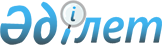 Об утверждении государственного образовательного заказа на дошкольное воспитание и обучение, размера подушевого финансирования и родительской платы по Заречному, Шенгельдинскому сельским округам и городу Капшагай
					
			Утративший силу
			
			
		
					Постонавление акимата города Капшагай Алматинской области от 16 июня 2014 года № 384. Зарегистрировано Департаментом юстиции Алматинской области 23 июня 2014 года № 2758. Утратило силу постановлением акимата города Капшагай Алматинской области от 13 декабря 2017 года № 993
      Сноска. Утратило силу постановлением акимата города Капшагай Алматинской области от 13.12.2017 № 993 (вводится в действие по истечении десяти календарных дней после дня его первого официального опубликования).

      Примечание РЦПИ:

      В тексте документа сохранена пунктуация и орфография оригинала.
      В соответствии с подпунктом 8-1) пункта 4 статьи 6 Закона Республики Казахстан "Об образовании" от 27 июля 2007 года акимат города Капшагай ПОСТАНОВЛЯЕТ:
      1. Утвердить прилагаемый государственный образовательный заказ на дошкольное воспитание и обучение, размер подушевого финансирования и родительской платы по Заречному, Шенгельдинскому сельским округам и городу Капшагай.
      2. Контроль за исполнением настоящего постановления возложить на заместителя акима города Сугурова Ильяса Сейтбековича.
      3. Настоящее постановление вступает в силу со дня государственной регистрации в органах юстиции и вводится в действие по истечении десяти календарных дней после дня его первого официального опубликования. Государственный образовательный заказ на дошкольное воспитание и обучение, размер подушевого финансирования и родительской платы по Заречному, Шенгельдинскому сельским округам и города Капшагай
      продолжение таблицы
					© 2012. РГП на ПХВ «Институт законодательства и правовой информации Республики Казахстан» Министерства юстиции Республики Казахстан
				
      Аким города

Н. Таубаев
Приложение к постановлению акимата города Капшагай от "16" июня 2014 года № 384 "Об утверждении государственного образовательного заказа на дошкольное воспитание и обучение, размера подушевого финансирования и родительской платы по Заречному, Шенгельдинскому сельским округам и городу Капшагай"
Наименование населенного пункта
Количество воспитанников организаций дошкольного воспитания и обучения
Количество воспитанников организаций дошкольного воспитания и обучения
Размер подушевого финансирования в дошкольных организациях в месяц (тенге)
Размер подушевого финансирования в дошкольных организациях в месяц (тенге)
Заречный, Шенгельдинский сельские округа и город Капшагай
Детский сад
Мини-центры с полным днем пребывания при школе
Детский сад
Мини-центры с полным днем пребывания при школе
Заречный, Шенгельдинский сельские округа и город Капшагай
1750-1750
575-575
14733-15244
10680-12389
Размер родительской платы в дошкольных организациях образования в месяц (тенге)
Размер родительской платы в дошкольных организациях образования в месяц (тенге)
Средняя стоимость расходов на одного воспитанника в месяц (тенге)
Средняя стоимость расходов на одного воспитанника в месяц (тенге)
Детский сад
Мини-центры с полным днем пребывания при школе
Детский сад
Мини-центры с полным днем пребывания при школе
10000-10000
8000-10000
14787-15674
10823-12555